2020 Annual Implementation Plan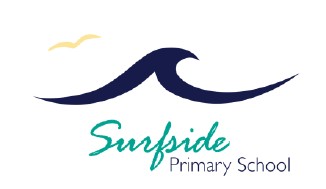 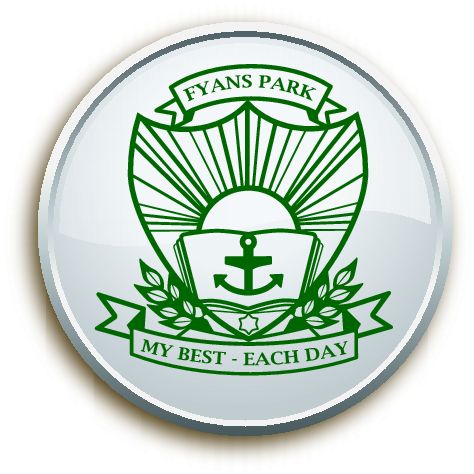 School Name:  Surfside Primary School			 Principal: Peter Walsh				        	Assistant Principal: Linda Giggins             CYCLE No. 1 - Term 1 Annual Implementation Plan 						   Commencing on:  28/01/2020	    Concluding on: 18/12/2020AIP ActionStaff at Surfside Primary School to work collaboratively and consistently to improve student achievement, engagement, wellbeing and community links. AIP One-year targetsNAPLAN: % of students in top 2 bands Yr 5 (Reading) – 30% or above (2019-25%)                 % of students in top 2 bands Yr 5 (Numeracy) – 28% or above (2019-25%)                 % of students in top 2 bands Yr 5 (Writing) – 30% or above (2019-25%)                 % of students achieving high/med growth (Years 3-5) Writing 40% (2019-35%)                 % of students achieving high/med growth (Years 3-5) Numeracy 25% (2019-19%)Staff Opinion Survey: School Climate – Collective efficacy – 90% positive response (2019-86.7%)                                                                 – Academic emphasis – 75% positive (2019-69.7%)Attitude to School Survey: Motivation and Interest - 85% positive response or above (2019-82%)                                              Sense of confidence - 85% positive response or above (2019-81.6%)                                Goals and Key Improvement StrategiesPriorities as agreed with staff and outlined in the school’s AIP designed to improve achievement standards and increase the wellbeing of all students and staff. Evidence of ImpactTo be written at the start of the cycle.  The milestones and quantitative data that will show evidence of success in implementing the focus areas.Goals and Key Improvement StrategiesPriorities as agreed with staff and outlined in the school’s AIP designed to improve achievement standards and increase the wellbeing of all students and staff. Evidence of ImpactTo be written at the start of the cycle.  The milestones and quantitative data that will show evidence of success in implementing the focus areas.BCEE1.ACHIEVEMENT – Build the knowledge and capacity of school leaders to drive whole school improvement initiatives and build teacher capacityEstablish professional learning teams that collaborate and collectively inquire into best practice to achieve common goals that will impact on improved classroom practices and lead to improved student outcomesKIS 1 – To empower students to engage in challenging, authentic and purposeful mathematical problem solving1- To build teacher, student and community understanding of learning characteristics and dispositions in numeracy2- To build teacher and student capacity in the four proficiencies in numeracy (Understanding, Fluency, Problem Solving and Reasoning)3- To build student proficiency and community understanding in solving and exploring challenging tasksAs educators we will:Develop and support skills to devise open ended questionsDevelop their understanding and the implementation of the four proficiencies (Reasoning, Fluency, Problem-Solving, Understanding) Utilise the Surfside PS instructional model and modify to allow for rich problem solving in activitiesUtilise a range of High Impact Teaching Strategies and be evident in plannersDevelop an understanding of the desired characteristics of effective and confident maths learnersCapatilise on links with real world opportunities and practical applications (eg: kitchen garden program, sport, environmental, art, 21st Century Learning and community connections)KIS 2 – To empower students to engage in creating authentic and purposeful writing1- To develop and implement a sequential progression of writers workshop and the 6+1 traits of writing2- To establish opportunities for authentic and purposeful writing experiences3- To establish common teacher understanding and consistent practice in spellingAs educators we will:Develop a further understanding around students perceptions and attitudes to writingDevelop a shared understanding and skills in: writers workshop, 6+1 traits, literacy toolkit approaches, student voice and agency, writing conferences and goal settingDevelop a clarity of spelling scope and sequence through year levels and an accountability to an agreed approach to spellingFurther develop skills to use and interpret data based on student needs2. ENGAGEMENT & WELLBEING – Implement systems and approaches that give students a genuine say in the decisions that affect their learning and their lives at school.KIS 1 – To ensure high levels of student learning through purposeful student engagement1- To develop and implement a whole school understanding of student voice2-  For students to understand what it means to be a confident, resilient and reflective learner3- To develop a collective pride, confidence and ownership of the Surfside learning communityAs educators we will will:Develop authentic learning tasks and have student voice inputUnderstand the cross curriculum capabilities and their links to student voiceDevelop a visual matrix of the expectations for studentsBe aligned and consistent on their approach to student voice and expectations in and out of the classroomUtilise self reflection as a tool for students to highlight success and areas for improvement to promote student and staff wellbeingAllow for student input into authentic and rich learning tasks and sessionsAllow for opportunities to celebrate mistakes and challenges in learning - building resilient learners